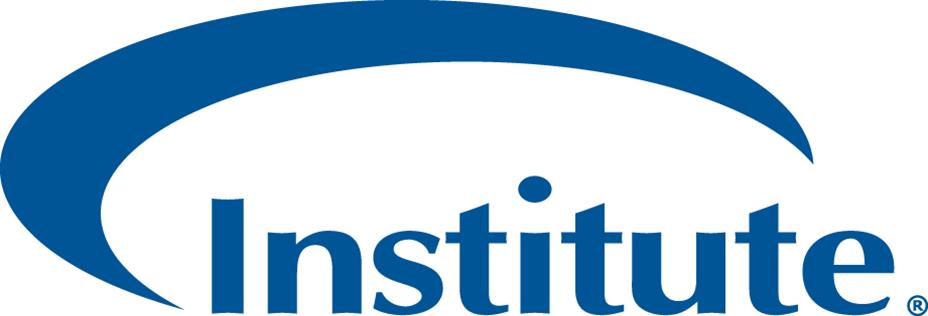 Winter Institute
2018 Scholarship Run/Walk
Join your classmates for an afternoon fun run/walk to raise money for Institute Scholarships!NOT A RUNNER??  NO PROBLEM, sign up for our 1.5 mile walkWhen:  Friday, January 5, 2018 5:15pm start time, rain or shineWhere:  Tucson University Park Hotel lobby (be there by 5:00pm).  This will serve as start/finish lineCost:  $30 which includes a T-shirt: IF PRE-REGISTERED (By December 15th, 2017). NO REFUNDS.Top 3 male and female runners receive a $25 gift card to local eating/drinking establishments! 
 -------------------------------------------------------------------------------------------------------------------------ADVANCED REGISTRATION:  Register before December 15th and get a commemorative  t-shirt.  After registering on Eventbrite please email your shirt size to Steve Halter at shalter@poplarbluffchamber.org. Register online at  https://www.eventbrite.com/e/winter-institute-2018-scholarship-runwalk-tickets-38085565953 or mail a check to Steve Halter 1111 West Pine, Poplar Bluff,Mo. 63901, along with this race form.ON-SITE REGISTRATION: Registrations with cash or check payments will be accepted on-site (no t-shirt provided)QUESTIONS: Text or email Steve Halter at 573-429-8361 or shalter@poplarbluffchamber.org   Name:______________________  walk (1.5 mi.)____ or run (5K)____	Gender:____  	Shirt size:_____Phone#:____________________	Email:_______________________________________If you have questions please don’t hesitate to call or text Steve Halter at 573-429-8361.  Shirts are moisture wicking and men’s sizes. 